O B J E D N Á V K A     2022094		                                  Dne 6.9.2022Dodavatel:UP Česká republika s.r.o.Zelený pruh 1560/99140 00 Praha 4IČ: 62913671          DIČ: CZ62913671Objednáváme: Stravenky na ZÁŘÍ 2022 v nominální hodnotě 80Kč/ks – počet 157ksCena stravenek bude navýšena o manipulační poplatky, celková výše faktury nepřevýší 13.000,-KčÚhradu provedeme dle vystavené fakturyFakturační údaje: 
Středisko volného času a zařízení pro DVPP DUHA Jeseník Průchodní 154790 01 JeseníkIČO: 00852341 Dodací adresa: Středisko volného času a zař. pro DVPP DUHA Jeseník, Průchodní 154, Jeseník 790 01Cena včetně DPH :  	 max.13.000,00 Kč		                                                        		    	              Bc. Daniel Krčmář							              ředitel organizace        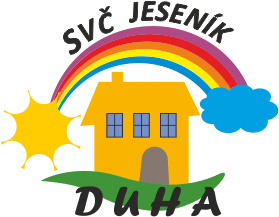 Středisko volného času a zařízení pro DVPP DUHA JeseníkPrůchodní 154, Jeseník 79001 IČO 00852341www.duhajes.cz   duha@duhajes.czT    584 401 262 - 777 945 741    Bankovní spojeníČeská spořitelna a.s.ExpozituraJeseníkČíslo účtu1901354329/0800IČ00852341ORJPO zřízená Městem Jeseník. Nejsme plátci DPH.Dodací lhůtaPředběžná řídící kontrola             Jméno                           Podpis                   Datum dle zákona č. 320/2001 Sb.   Příkazce operace            :           Bc. Daniel Krčmář                                       6.9.2022                                                      ŘeditelSprávce rozpočtu           :            Eliášová Pavlína                                          6.9.2022§ 6171 pol. 5139  ORG 202       účetní